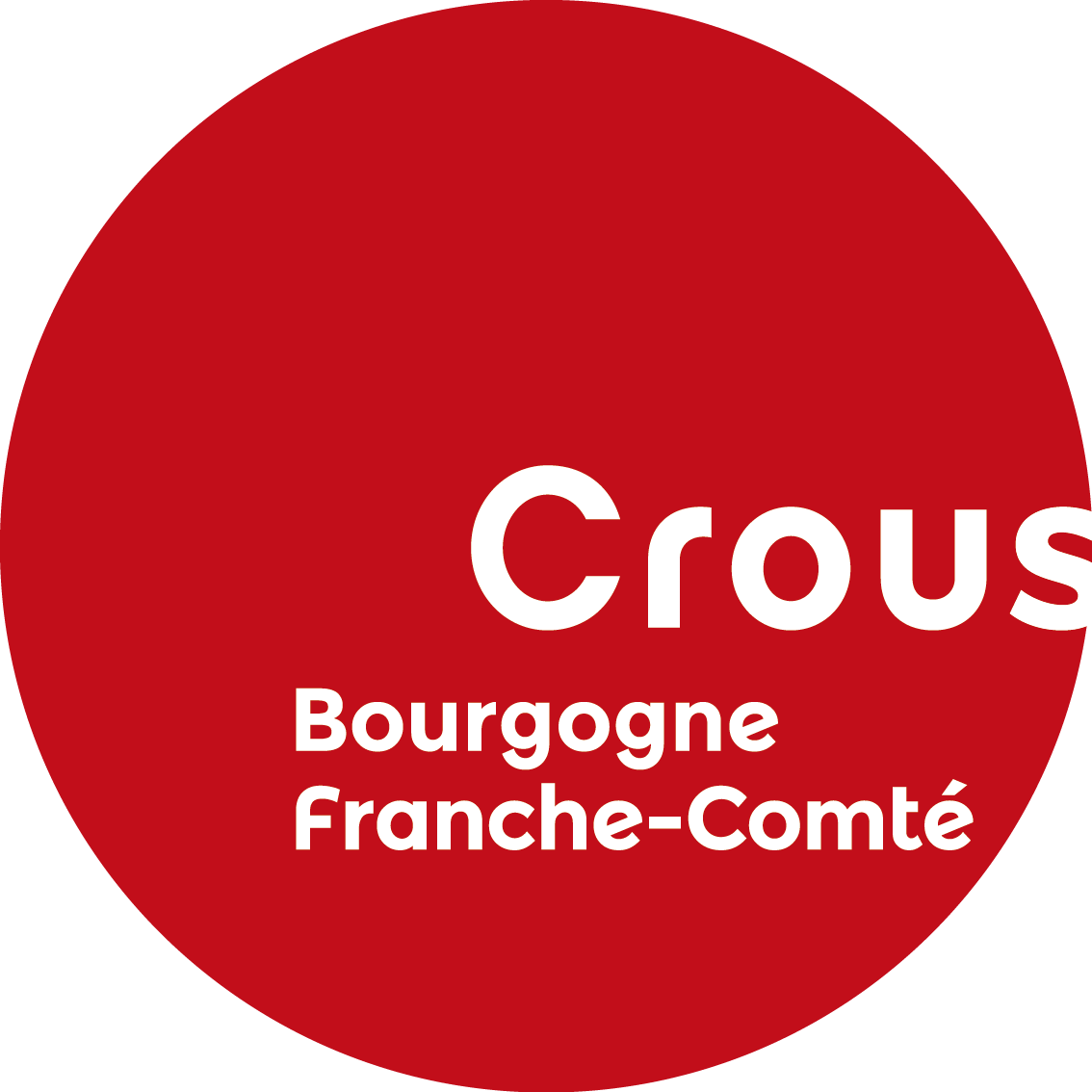 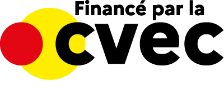 Demande de subventionCULTURE-ACTIONSAnnée universitaire 2023-2024Ce formulaire type doit être accompagné d’un dossier de présentation de votre projet. Il pourra comprendre votre plan d’action détaillé, un calendrier, des photos, des coupures de presse d’éditions précédentes ou toutes indications et informations qui vous sembleraient  nécessaires à la compréhension de votre projet.Titre du projet : 	Site internet : (le cas echeant)	AssociationNom : 	Adresse : 	Numéro Siret : …………………………………………………………………………………………………………………………… ;..Code APE : …………………………………………………………………………………………………………………………………..Tél/Port :                                                 adresse mail:Objectifs : 		Responsable du projetPrénom : ……………………………………………………………..  Nom : 	Adresse :		Tél/Port :                                                            adresse mail : 	Études suivies : 	Établissement : 	Autres participants étudiants (4 noms maximum) :Prénom / Nom : 							Tél/Port : 							Établissement : 							Nature et domaine du projet (Plusieurs choix possibles dans une même catégorie)	Culture	Actions	□ Jeune talent		□ Arts visuels		□ Musique	□ Citoyenneté	Discipline artistique : 	□ Cinéma/Audiovisuel	□ Théâtre	□ Economie			□  Multimédia		□ Mode	□ Environnement		Culture scientifique et technique□ Culture et découverte	□ Design	□ Humanitaire			□ Recherche□ Écriture/Littérature			□ Solidarité		□ Informatique□ Danse	□ Santé/Prévention		□ Technologies□Autres, précisez : 		□ Sport		Autres, précisez : 			□Autres, précisez : 	Forme du projet ( Plusieurs choix possibles)□ Animation du campus	□ Festival	□ Rencontre Internationale□ Atelier	□ Journée culturelle	□ Conférence-débat□ Concert	□ Magazine ou journal	□ Tournée□ Concours	□ Radio 	□ Réalisation de films□ Exposition (sculpture, photos)	□ Autre (précisez) 	Votre projetPublic visé : 	Nombre de participants :………………………………….Dont étudiants :…………………………………Date(s) de réalisation : 	Lieu(x) de la manifestation :		Présentation du projet (description, originalité, objectifs, actions de communication, retombées) : Retombées en milieu étudiant : 	Votre budgetLe budget présenté doit être équilibré : Total Dépenses = Total Recettes.Le Crous ne pourra pas être le seul partenaire financier. La part Culture actionS ne pourra excéder 50% du budget global (hors valorisations).N’hésitez à joindre un fichier excel en remplacement de ce tableau.* Les aides en nature (valorisation) sont également considérées comme des co-financements, par conséquent, vous devez les faire figurer dans votre budget avec la mention AIDE en NATURE et les chiffrer.Tout porteur de projet devra obligatoirement  prendre rendez-vous avec le Service Culturel du Crous pour le dépôt de son dossier.Conditions d’éligibilité (voir règlement Culture actionS) :	- Projet d’initiative étudiante (présenté par un étudiant seul ou un groupe d’étudiants	ou une association d’étudiants),	- Projet relevant d’un des domaines cités en page 2,	- Projet ne relevant pas d’un cursus ou étant déjà réalisé,	- Projet présenté à la commission avant la réalisation du projet,	- Projet co-financé,	- Dossier complet et remis dans les délais indiqués,	- Projet ne comprenant pas la création ou le fonctionnement d’association.Tout projet non réalisé donnera lieu au remboursement intégral de la subvention octroyée.Critères d’appréciation :	- Projet destiné au plus grand nombre d’étudiants (retombées visibles et significatives),	- Budget équilibré (avec co-financements, aides matérielles ou logistiques à mentionner),	- Projet novateur ou si déjà présenté contenant de nouveaux paramètres 	 (pas de reconduction d’un événement à l’identique).Toute association ou tout étudiant percevant des fonds de Culture-ActionS s’engage à rendre compte de la mise en œuvre de son projet (envoi d’un rapport d’activités et d’un bilan financier) et à mentionner le soutien du Crous Bourgogne Franche-Comté par l’utilisation du « Logo Crous BFC » ET du logo « CVEC » sur tous les supports de communication.Pour les départements 25, 39, 70 et 90 le dossier doit être remis par mail à cette adresseselim.chanard@crous-bfc.fr Contact :Sélim Chanard / / 03 81 48 47 91Service Culturel du Crous BFC40 avenue de l’Observatoire - 25 000 BesançonDépenses Dépenses RecettesRecettesACTION
Cliquez ici pour taper du texte.

COMMUNICATION
Cliquez ici pour taper du texte.

FRAIS GENERAUXCliquez ici pour taper du texte.AUTRESCliquez ici pour taper du texte.Cliquez ici pour taper du texte.Cliquez ici pour taper du texte.Cliquez ici pour taper du texte.Cliquez ici pour taper du texte.AUTOFINANCEMENTCliquez ici pour taper du texte.SUBVENTIONSCliquez ici pour taper du texte.AUTRES(ex.mécenat)Cliquez ici pour taper du texte.Cliquez ici pour taper du texte.Cliquez ici pour taper du texte..Cliquez ici pour taper du texte.Cliquez ici pour taper du texte.Total dépensesCliquez ici pour taper du texte.Total recettesCliquez ici pour taper du texte.Valorisation (coût)Valorisation (coût)Valorisation (apport)Valorisation (apport)prêt de salle      
outils de communicationprêt de matérielLes sommes indiquées ici en coût doivent être identiques aux sommes indiquées en apportprêt de salleoutils de communicationprêt de matériel Les sommes indiquées ici en coût doivent être identiques aux sommes indiquées en apportTotal ValorisationTotal Valorisation